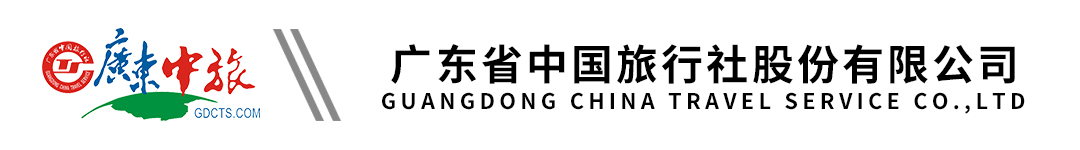 【世纪游轮系列 纯玩下水】重庆单动单高5天丨长江三峡丨宜昌行程单行程安排费用说明自费点其他说明产品编号WZ-20240223-SJSX3出发地广州市目的地宜昌市-重庆市行程天数5去程交通动车返程交通动车参考航班车次仅供参考，动车时间以实际出票车次为准。车次仅供参考，动车时间以实际出票车次为准。车次仅供参考，动车时间以实际出票车次为准。车次仅供参考，动车时间以实际出票车次为准。车次仅供参考，动车时间以实际出票车次为准。产品亮点★【邮轮体验】欧洲星际酒店服务标准，房间宽敞舒适，独立观景阳台；★【邮轮体验】欧洲星际酒店服务标准，房间宽敞舒适，独立观景阳台；★【邮轮体验】欧洲星际酒店服务标准，房间宽敞舒适，独立观景阳台；★【邮轮体验】欧洲星际酒店服务标准，房间宽敞舒适，独立观景阳台；★【邮轮体验】欧洲星际酒店服务标准，房间宽敞舒适，独立观景阳台；天数行程详情用餐住宿D1广州--重庆（车次待定）早餐：X     午餐：X     晚餐：X   重庆新西亚酒店/雅斯特酒店/君巢米拉酒店/德菲酒店 或不低于以上标准酒店D2重庆市区游览（或自由活动）--登船早餐：酒店含早     午餐：X     晚餐：登船晚餐   世纪游轮【涉外五星】D3船上-（丰都鬼城）早餐：船上中西自助     午餐：中西自助     晚餐：中西自助   世纪游轮【涉外五星】D4船上（白帝城—神女溪）早餐：船上中西自助     午餐：中西自助     晚餐：中西自助   世纪游轮【涉外五星】D5船上（三峡大坝—宜昌）--- 广州（动车车次待定）早餐：船上中西自助     午餐：X     晚餐：X   无费用包含1、交通：高铁/动车组二等座火车票（不保证连坐），动车票为团队票，不可单张票退票或改签；州南-重庆西动车二等座票，宜昌东-广州南（或宜昌东-武汉/武汉-广州南）高铁或动车二等座票。1、交通：高铁/动车组二等座火车票（不保证连坐），动车票为团队票，不可单张票退票或改签；州南-重庆西动车二等座票，宜昌东-广州南（或宜昌东-武汉/武汉-广州南）高铁或动车二等座票。1、交通：高铁/动车组二等座火车票（不保证连坐），动车票为团队票，不可单张票退票或改签；州南-重庆西动车二等座票，宜昌东-广州南（或宜昌东-武汉/武汉-广州南）高铁或动车二等座票。费用不包含1、合同未约定由组团社支付的费用（包括行程以外非合同约定活动项目所需的费用、 游览过程中缆车索道游船费、自由活动期间发生的费用等）。1、合同未约定由组团社支付的费用（包括行程以外非合同约定活动项目所需的费用、 游览过程中缆车索道游船费、自由活动期间发生的费用等）。1、合同未约定由组团社支付的费用（包括行程以外非合同约定活动项目所需的费用、 游览过程中缆车索道游船费、自由活动期间发生的费用等）。项目类型描述停留时间参考价格三峡大坝电瓶车（必须消费）¥(人民币) 10.00白帝城门票（自愿消费）¥(人民币) 290.00丰都鬼城索道索道单程20元/人、往返35元/人（自愿消费）¥(人民币) 32.00【烽烟三国】大型实景表（参考费用约290元/人）（自愿选择）¥(人民币) 290.00三峡大坝升船机（自愿消费）¥(人民币) 320.00重庆火锅88-108元/人（自愿消费）¥(人民币) 108.00山城夜景88-168元/人（自愿消费）¥(人民币) 168.00预订须知一、报名参团须知，请认真阅读，并无异议后于指定位置签名确认：温馨提示1、游人应自觉爱护文物古迹，杜绝乱刻乱画。保险信息自费旅游项目补充协议书（团号： ）